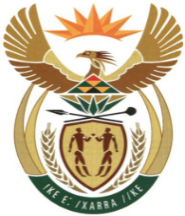 MINISTRYMINERAL RESOURCES AND ENERGYREPUBLIC OF SOUTH AFRICAPrivate Bag X 59, Arcadia, 0007, Trevenna Campus, Building 2C, C/o Meintjes & Francis Baard Street, Tel: +27 12 406 7612, Fax: +27 12 323 5849Private Bag X9111 Cape Town 8000, 7th Floor, 120 Plein Street Cape Town, Tel: +27 21 469 6425, Fax: +27 21 465 5980	Memorandum from the Parliamentary OfficeNational Assembly: 1615Please find attached a response to Parliamentary Question for written reply asked Mr K J Mileham (DA) to ask the Minister of Mineral Resources and Energy: Adv. T.S MokoenaDirector General: Department of Mineral Resources and Energy………………/………………/2021Approved / Not Approved Mr. S.G MantasheMinister of Mineral Resources and Energy ………………/………………/20211615. Mr K J Mileham (DA) to ask the Minister of Mineral Resources and Energy:Whether his department and/or the National Energy Regulator of South Africa received any licence applications from DNG Energy for its proposed Khensani Gas to Power Plant in Komatipoort; if not, what is the position in this regard; if so, what is the current status of such application;Whether any public participation has taken place regarding the proposed Khensani Gas to Power Plant to date; if not, why not; if so, what are the relevant details? NW1821EReply No, the Department is not responsible for the licensing of power generation, that is the function of Nersa. Nersa was consulted and they have confirmed that they have not received any licence application from DNG Energy for its proposed Khensani Gas to Power Plant in Komatipoort.See (a) above.